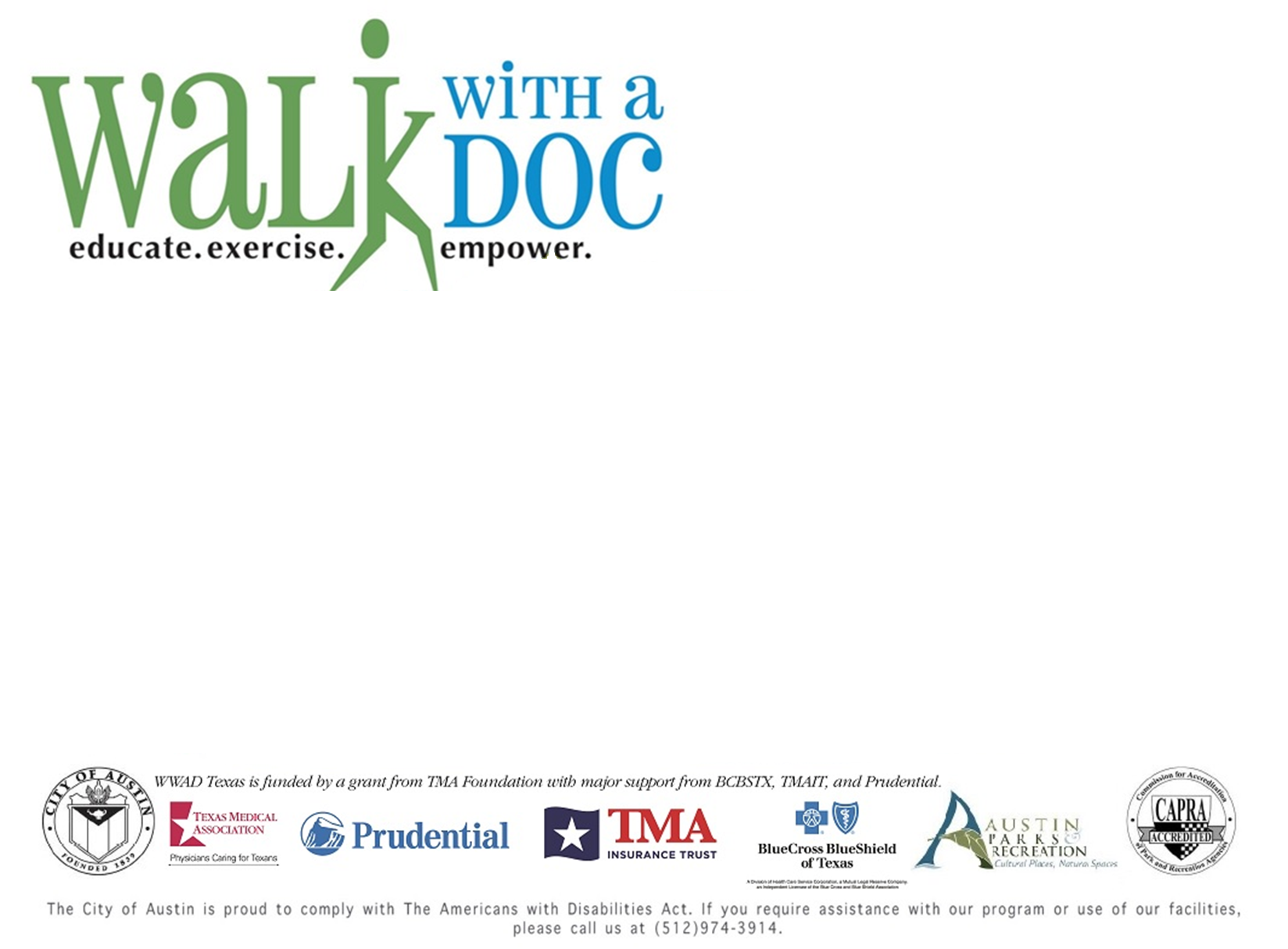 MonthDateLocationTimeThemeGuest SpeakerMarch3/6/2019Boggy Creek Greenbelt8:45am – 9:45amOsteoporosisDr. ChiluvuriApril4/3/2019Boggy Creek Greenbelt8:45am – 9:45amStress Awareness MonthMark Milligan, PTMay5/1/2019Boggy Creek Greenbelt8:45am – 9:45amFertility or Menopausal SymptomsDr. MoghadamJune6/5/2019Boggy Creek Greenbelt8:45am – 9:45amDementiaDr. Chiluvuri